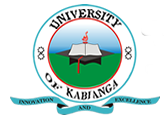 UNIVERSITY OF KABIANGAUNIVERSITY EXAMINATIONS2015/2016 ACADEMIC YEARTHIRD YEAR SECOND SEMESTER EXAMINATIONFOR THE DEGREE OF BACHELOR OF ARTS(ECONOMICS)COURSE CODE: ECO 317COURSE TITLE: ECONOMIC DEVELOPMENT IIInstructions: Answer question ONE and any other THREE questions.Question OneProvide an assessment on redistribution strategy for growth with equity. (7 marks)Explain how cost-benefit analysis model help development planners. (5 marks)Give a critical view in the essence of allowing politicians participate in the development planning process. (7 marks)Give a brief account on the historical development of planning. (6 marks)Question TwoDisguised unemployment is a very important potential resource in a majorly agriculture-based economy like Kenya. Explain how such an economy can utilize the resource as a strategy for development of rural economy. (7 marks)Discuss any two investment criteria applicable to a less developed economy. (8 marks)Question ThreeForeign economic resources are critical to economic development of less developed countries. Give a critical view of the role of foreign resources in development process of a country like Kenya. (11 marks)Distinguish between capital budget and operating budget. (4 marks)Question FourBriefly explain the constituent element of a development plan in the general methodology of planning. (9 marks)Evaluate the statement that human resource development has a bearing on economic development of a country. (6 marks)Question FiveGive a brief explanation on how the input-output analysis planning tool works. (9 marks)Asses the role which cooperative movement plays as a development strategy.  (6 marks)  